Modern Languages Stage 1 – sample scope and sequenceAll NSW public schools need to plan curricula and develop teaching programs consistent with the Education Act (1990) and the NSW Education Standards Authority (NESA) syllabuses and credentialing requirements. Scope and sequence documents form part of the ongoing evidence schools maintain to comply with the department’s policy, policy standards and registration requirements.Effective teaching of Modern Languages requires a deep knowledge of the key concepts, ideas, and skills present in the syllabus, and an understanding of how to teach and assess these in local contexts to meet student needs.There will be variations in scope and sequences arising from differences in school contexts, student cohorts and syllabus requirements. Scope and sequences are flexible documents that are designed to help teachers respond to student needs, as identified through ongoing assessment. They provide a brief overview of the key concepts and ideas addressed in learning and teaching programs for an individual stage or year.This sample scope and sequence document is based on a school program of 60 minutes per week.Modern Languages K–10 Syllabus © NSW Education Standards Authority (NESA) for and on behalf of the Crown in right of the State of New South Wales, 2022.Proficiency levelsThe units and tasks in this document are aimed at Beginner students. It is assumed that most Stage 1 students have been learning [Language] since Kindergarten and their proficiency level will still be Beginner. Every classroom will be different, and teachers will need to adapt to their context.Table 1 – Year A scope and sequenceTable 2 – Year B scope and sequenceSupport and alignmentResource evaluation and support: all curriculum resources are prepared through a rigorous process. Resources are periodically reviewed as part of our ongoing evaluation plan to ensure currency, relevance, and effectiveness. For additional support or advice, contact the Primary Languages team by emailing primlang@det.nsw.edu.au.Alignment to system priorities and/or needs: School Excellence Policy, School Success ModelAlignment to the School Excellence Framework: this resource supports the School Excellence Framework elements of curriculum (curriculum provision, teaching and learning programs) and effective classroom practice (lesson planning).Alignment to Australian Professional Teaching Standards: this resource supports teachers to address Australian Professional Teaching Standards 2.2.2, 3.2.2.Consulted with: Curriculum, Secondary Learners, school-based staff and NESA subject matter experts. Advice from Inclusive Education for Modern Languages K–10 scope and sequence Stage 4 has been considered in preparing this document.NSW syllabus: Modern Languages K–10 SyllabusSyllabus outcomes: ML1-INT-01, ML1-UND-01, ML1-CRT-01Author: Primary CurriculumPublisher: State of NSW, Department of EducationResource: Scope and sequenceRelated resources: further resources to support Stage 1 Modern Languages can be found on the Languages K–6 curriculum page.Professional learning: relevant professional learning is available through Primary Languages Networks on Teams (staff only).Universal Design for Learning: Universal Design for Learning planning tool. Support the diverse learning needs of students using inclusive teaching and learning strategies. Some students may require more specific adjustments to allow them to participate on the same basis as their peers. For further advice see Inclusive practice resources for primary school.Differentiation: when using these resources in the classroom, it is important for teachers to consider the needs of all students in their class, including:Aboriginal and Torres Strait Islander students. Targeted strategies can be used to achieve outcomes for Aboriginal students in K-12 and increase knowledge and understanding of Aboriginal histories and cultures. Teachers should use students’ Personalised Learning Pathways to support individual student needs and goals.EAL/D learners. EAL/D learners may require scaffolding to support them to gain content knowledge, while providing extra time and assistance to master the English language required to engage with texts or complete classroom tasks. View some samples of differentiating through scaffolding.Students with additional learning needs. Learning adjustments enable students with disability and additional learning and support needs to access syllabus outcomes and content on the same basis as their peers. Teachers can use a range of adjustments to ensure a personalised approach to student learning.High potential and gifted learners. Assessing and identifying high potential and gifted learners will help teachers decide which students may benefit from extension and additional challenge. In addition, the Differentiation Adjustment Tool can be used to support the specific learning needs of high potential and gifted students. Creation date: 1 February 2023Rights: © State of New South Wales, Department of EducationReferencesThis resource contains NSW Curriculum and syllabus content. The NSW Curriculum is developed by the NSW Education Standards Authority. This content is prepared by NESA for and on behalf of the Crown in right of the State of New South Wales. The material is protected by Crown copyright.Please refer to the NESA Copyright Disclaimer for more information https://educationstandards.nsw.edu.au/wps/portal/nesa/mini-footer/copyright.NESA holds the only official and up-to-date versions of the NSW Curriculum and syllabus documents. Please visit the NSW Education Standards Authority (NESA) website https://educationstandards.nsw.edu.au/ and the NSW Curriculum website https://curriculum.nsw.edu.au/home.Modern Languages K–10 Syllabus © NSW Education Standards Authority (NESA) for and on behalf of the Crown in right of the State of New South Wales, 2022.NESA (NSW Education Standards Authority) (2022) ‘Advice on scope and sequences’, Programming, NESA website, accessed 21 December 2022.NESA (NSW Education Standards Authority) (2022) ‘Proficient Teacher: Standard descriptors’, The Standards, NESA website, accessed 21 December 2022.State of New South Wales (Department of Education) (2021) ‘Universal Design for Learning planning tool’, Teaching and learning: Resource Library, NSW Department of Education website, accessed 21 December 2022.State of New South Wales (Department of Education) (2022) ‘Developing a scope and sequence’, Primary curriculum hub, NSW Department of Education website, accessed 21 December 2022.State of New South Wales (Department of Education) (2022) ‘Differentiating learning’, Refining practice, NSW Department of Education website, accessed 21 December 2022.© State of New South Wales (Department of Education), 2023The copyright material published in this resource is subject to the Copyright Act 1968 (Cth) and is owned by the NSW Department of Education or, where indicated, by a party other than the NSW Department of Education (third-party material).Copyright material available in this resource and owned by the NSW Department of Education is licensed under a Creative Commons Attribution 4.0 International (CC BY 4.0) license.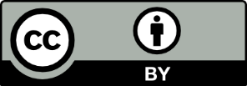 This license allows you to share and adapt the material for any purpose, even commercially. Attribution should be given to © State of New South Wales (Department of Education), 2023.Material in this resource not available under a Creative Commons license:the NSW Department of Education logo, other logos and trademark-protected materialmaterial owned by a third party that has been reproduced with permission. You will need to obtain permission from the third party to reuse its material.Links to third-party material and websitesPlease note that the provided (reading/viewing material/list/links/texts) are a suggestion only and implies no endorsement, by the New South Wales Department of Education, of any author, publisher, or book title. School principals and teachers are best placed to assess the suitability of resources that would complement the curriculum and reflect the needs and interests of their students.If you use the links provided in this document to access a third-party's website, you acknowledge that the terms of use, including licence terms set out on the third-party's website apply to the use which may be made of the materials on that third-party website or where permitted by the Copyright Act 1968 (Cth). The department accepts no responsibility for content on third-party websites.Teaching and learningTerm 1Term 2Term 3Term 4Unit titleIntroductionsWho is it?The Sleepy BearSchool Canteen Outcomes to be assessedML1-INT-01exchanges meaning by selecting culturally appropriate modelled languageML1-INT-01exchanges meaning by selecting culturally appropriate modelled languageML1-UND-01recognises and responds to information in simple texts to demonstrate understandingML1-CRT-01creates simple texts by selecting culturally appropriate modelled languageML1-INT-01exchanges meaning by selecting culturally appropriate modelled languageOverview of learning In this unit, students use culturally appropriate informal and formal language to greet and introduce people to each other, using formulaic phrases to introduce peers and adults.In this unit, students use formal and informal language to greet and interview each other in [Language]. They use greetings, rehearsed language and formulaic phrases to share information about themselves.In this unit, students complete the picture book The Sleepy Bear. Students use simple vocabulary on food, numbers, and colours to write a simple sentence in the book.In this unit, students make a bilingual poster of food from the school canteen. They discuss likes and dislikes before ordering food from the canteen in a role-play.Assessment taskTask: You are a student who has just moved to Australia from [Country]. Introduce a family member to a friend. Your friend is a student of [Language], and your family member can only speak [Language].Context: you have just moved to Australia from [Country]Audience: your friendPurpose: to introduce a family member to your friendTask: You are a contestant in a game show Who is it? You need to guess the name of a person based on clues about their appearance, age, gender, hair and eye colour.Context: your school is hosting a game showAudience: host of the showPurpose: to guess the name of a personTask: You are reading a book and discover that the end of the story is missing. Complete the story.Context: you are reading a book and the end is missingAudience: readers of the bookPurpose: to complete the bookTask: You would like to get something for lunch from the canteen menu. Tell the [Nationality] parent at the canteen some things you like and some things you don’t like before deciding on what to buy.Context: choosing food from the canteen menuAudience: [Nationality] parent helperPurpose: to decide what to buyTeaching and learningTerm 1Term 2Term 3Term 4Unit titleWe are familyWho will I see at the zoo?What’s in my bag?Party time!Outcomes to be assessedML1-INT-01exchanges meaning by selecting culturally appropriate modelled languageML1-UND-01recognises and responds to information in simple texts to demonstrate understandingML1-CRT-01creates simple texts by selecting culturally appropriate modelled languageML1-CRT-01creates simple texts by selecting culturally appropriate modelled languageML1-INT-01exchanges meaning by selecting culturally appropriate modelled languageOverview of learning In this unit, students introduce members of their families in [Language] Students use simple greetings, rehearsed phrases, nouns and pronouns to exchange information about their family members with their peers.In this unit, students create a page to add to the class book. They use names of basic colours and zoo animals to write a simple phrase or sentence in the book.In this unit, students create a video for their friend suggesting clothes and things to pack for a family holiday. They use vocabulary related to clothes and weather to create simple sentences. In this unit, students create a party invitation for their friends in [Language], specifying details such as day, date, time and location. They then use simple formulaic language and expressions to invite friends to a party.Assessment taskTask: A friend from [Country] introduced you to their parents. Now it is your turn to tell your friend's parents about your family. Use a photograph and introduce members of your family to them. Include names of the family members and their relationship with you. Context: responding to a request from a friend's parentAudience: your friend and their familyPurpose: to tell your friend's parents about your familyTask: Your class is writing a book called ‘Who will I see at the zoo?’ Create a page describing an animal in the book. The book will be read aloud to Kindergarten students.Context: students contribute to a class book on animals in [Language]Audience: Kindergarten studentsPurpose: to support language learning for Kindergarten studentsTask: You are going on a holiday with your family, and you are bringing along a friend. Send a video to your friend explaining what they need to pack for the holiday in [Language].Context: you are going on a holiday with your family and bringing along a friendAudience: your friendPurpose: to let your friend know what to pack for a holidayTask: You would like to invite your friend by giving them an invitation that you have created. Ask them if they would come to your party and tell them the details of your party in [Language].Context: your partyAudience: your friendPurpose: to invite them to the party